 Jude.280213@2freemail.com  Jude.280213@2freemail.com  Jude.280213@2freemail.com  Jude.280213@2freemail.com Jude Jude Jude Jude OBJECTIVEOBJECTIVEOBJECTIVEOBJECTIVETo further my professional career as a Holidays Manager in a professional office environment where my skills are valued and can benefit the organization efficiently and productively. To further my professional career as a Holidays Manager in a professional office environment where my skills are valued and can benefit the organization efficiently and productively. To further my professional career as a Holidays Manager in a professional office environment where my skills are valued and can benefit the organization efficiently and productively. To further my professional career as a Holidays Manager in a professional office environment where my skills are valued and can benefit the organization efficiently and productively. EXPERIENCEEXPERIENCEEXPERIENCEEXPERIENCE2013 – 2015 & 1998 - 20072013 – 2015 & 1998 - 2007TRANS ARABIAN SEA AIR TRAVELSDUBAI, UAESupervisor - Inbound & Outbound LeisureResponsible for inbound & outbound corporate and leisure business - India, Sub-Continent, Europe, Middle East and the Far EastCruise reservations for individuals travelling on business and leisure on international cruise lines – Royal Caribbean, Star Cruises, Celebrity Cruises, Costa Cruises.Attended airline seminars, work-shops and Airline presentations for travel related productsAttended travel exhibitions worldwide for travel related products and servicesFirst-hand knowledge of Hotels and cities in Europe, Sub Continent and Far EastEscorted corporate groups to Europe and Far East to co-ordinate business conferencesHandled hotel reservations, car hire, excursions for various corporate companiesHoliday packages marketed by major airlines operating out of Dubai and the Northern EmiratesTailor made leisure and business travel packages for individuals and groups to the Sub-Continent, Far East, Europe and USAEscorted coach tours to Europe, Far East and USA operated by Trafalgar Tours, Cosmos, Cox & Kings, SOTC, Thomas CookSupervisor - Inbound & Outbound LeisureResponsible for inbound & outbound corporate and leisure business - India, Sub-Continent, Europe, Middle East and the Far EastCruise reservations for individuals travelling on business and leisure on international cruise lines – Royal Caribbean, Star Cruises, Celebrity Cruises, Costa Cruises.Attended airline seminars, work-shops and Airline presentations for travel related productsAttended travel exhibitions worldwide for travel related products and servicesFirst-hand knowledge of Hotels and cities in Europe, Sub Continent and Far EastEscorted corporate groups to Europe and Far East to co-ordinate business conferencesHandled hotel reservations, car hire, excursions for various corporate companiesHoliday packages marketed by major airlines operating out of Dubai and the Northern EmiratesTailor made leisure and business travel packages for individuals and groups to the Sub-Continent, Far East, Europe and USAEscorted coach tours to Europe, Far East and USA operated by Trafalgar Tours, Cosmos, Cox & Kings, SOTC, Thomas CookSupervisor - Inbound & Outbound LeisureResponsible for inbound & outbound corporate and leisure business - India, Sub-Continent, Europe, Middle East and the Far EastCruise reservations for individuals travelling on business and leisure on international cruise lines – Royal Caribbean, Star Cruises, Celebrity Cruises, Costa Cruises.Attended airline seminars, work-shops and Airline presentations for travel related productsAttended travel exhibitions worldwide for travel related products and servicesFirst-hand knowledge of Hotels and cities in Europe, Sub Continent and Far EastEscorted corporate groups to Europe and Far East to co-ordinate business conferencesHandled hotel reservations, car hire, excursions for various corporate companiesHoliday packages marketed by major airlines operating out of Dubai and the Northern EmiratesTailor made leisure and business travel packages for individuals and groups to the Sub-Continent, Far East, Europe and USAEscorted coach tours to Europe, Far East and USA operated by Trafalgar Tours, Cosmos, Cox & Kings, SOTC, Thomas CookSupervisor - Inbound & Outbound LeisureResponsible for inbound & outbound corporate and leisure business - India, Sub-Continent, Europe, Middle East and the Far EastCruise reservations for individuals travelling on business and leisure on international cruise lines – Royal Caribbean, Star Cruises, Celebrity Cruises, Costa Cruises.Attended airline seminars, work-shops and Airline presentations for travel related productsAttended travel exhibitions worldwide for travel related products and servicesFirst-hand knowledge of Hotels and cities in Europe, Sub Continent and Far EastEscorted corporate groups to Europe and Far East to co-ordinate business conferencesHandled hotel reservations, car hire, excursions for various corporate companiesHoliday packages marketed by major airlines operating out of Dubai and the Northern EmiratesTailor made leisure and business travel packages for individuals and groups to the Sub-Continent, Far East, Europe and USAEscorted coach tours to Europe, Far East and USA operated by Trafalgar Tours, Cosmos, Cox & Kings, SOTC, Thomas Cook2010 – 20132010 – 2013VIBRANT HOLIDAY DESTINATIONS MUMBAI, INDIAAssistant Manager – OperationsOutbound leisure, business and services, packaged/specialized tours, vacation packagesAdvise customers on current traveling conditions, planning customer travel and itineraries, calculating costs for transportation and accommodationsSell travel packaged & specialized tours, advise customers on travel plans.Reconcile sales slips and cash daily.Daily follow up with clients while on tour.Client update on their holiday on their return.Assistant Manager – OperationsOutbound leisure, business and services, packaged/specialized tours, vacation packagesAdvise customers on current traveling conditions, planning customer travel and itineraries, calculating costs for transportation and accommodationsSell travel packaged & specialized tours, advise customers on travel plans.Reconcile sales slips and cash daily.Daily follow up with clients while on tour.Client update on their holiday on their return.Assistant Manager – OperationsOutbound leisure, business and services, packaged/specialized tours, vacation packagesAdvise customers on current traveling conditions, planning customer travel and itineraries, calculating costs for transportation and accommodationsSell travel packaged & specialized tours, advise customers on travel plans.Reconcile sales slips and cash daily.Daily follow up with clients while on tour.Client update on their holiday on their return.Assistant Manager – OperationsOutbound leisure, business and services, packaged/specialized tours, vacation packagesAdvise customers on current traveling conditions, planning customer travel and itineraries, calculating costs for transportation and accommodationsSell travel packaged & specialized tours, advise customers on travel plans.Reconcile sales slips and cash daily.Daily follow up with clients while on tour.Client update on their holiday on their return.2007 – 2009 2007 – 2009 SHANFARI TRAVELS & TOURS MUSCAT, OMANAssistant Manager                             Inbound & outbound leisure business and services, packaged/specialized tours, vacation packagesAdvise customers on current traveling conditions, planning customer travel and itineraries, ticketing and booking functions: calculating costs for transportation and accommodationsSell travel tickets, packaged & specialized tours, advise customers on travel plans.Reconcile sales slips and cash daily.Assistant Manager                             Inbound & outbound leisure business and services, packaged/specialized tours, vacation packagesAdvise customers on current traveling conditions, planning customer travel and itineraries, ticketing and booking functions: calculating costs for transportation and accommodationsSell travel tickets, packaged & specialized tours, advise customers on travel plans.Reconcile sales slips and cash daily.Assistant Manager                             Inbound & outbound leisure business and services, packaged/specialized tours, vacation packagesAdvise customers on current traveling conditions, planning customer travel and itineraries, ticketing and booking functions: calculating costs for transportation and accommodationsSell travel tickets, packaged & specialized tours, advise customers on travel plans.Reconcile sales slips and cash daily.Assistant Manager                             Inbound & outbound leisure business and services, packaged/specialized tours, vacation packagesAdvise customers on current traveling conditions, planning customer travel and itineraries, ticketing and booking functions: calculating costs for transportation and accommodationsSell travel tickets, packaged & specialized tours, advise customers on travel plans.Reconcile sales slips and cash daily.1991 - 19971991 - 1997SHARAF TRAVELDUBAI, UAEExecutive - Inbound & Outbound Tours (Sharaf Holidays)(General Sales Agents- Air Maldives, Finn air, South African Airways, Delta Airlines, Air Nippon, Virgin Atlantic, Trafalgar Tours & Costa Cruises)Handled inbound and outbound tours Sales & Operations from the head office in Dubai.Job involved meet and greet assistance at Dubai International airport on arrival and departure for all inbound tourists.Co-ordination with local Immigration officials at Dubai Immigration Department for issuance of tourist and business visas for individual and group tourists to UAE.Attended airline seminars, work-shops and presentations organized by airlines to show case their travel related products to travel agents.Visited travel related exhibitions in Europe and South Africa organized for tourist/ travel organizations exhibiting travel products and services.Participated in Familiarization tours to the Sub Continent and Far East organized by airlines, travel agents and cruise operators for local travel agents in Dubai.Executive - Inbound & Outbound Tours (Sharaf Holidays)(General Sales Agents- Air Maldives, Finn air, South African Airways, Delta Airlines, Air Nippon, Virgin Atlantic, Trafalgar Tours & Costa Cruises)Handled inbound and outbound tours Sales & Operations from the head office in Dubai.Job involved meet and greet assistance at Dubai International airport on arrival and departure for all inbound tourists.Co-ordination with local Immigration officials at Dubai Immigration Department for issuance of tourist and business visas for individual and group tourists to UAE.Attended airline seminars, work-shops and presentations organized by airlines to show case their travel related products to travel agents.Visited travel related exhibitions in Europe and South Africa organized for tourist/ travel organizations exhibiting travel products and services.Participated in Familiarization tours to the Sub Continent and Far East organized by airlines, travel agents and cruise operators for local travel agents in Dubai.Executive - Inbound & Outbound Tours (Sharaf Holidays)(General Sales Agents- Air Maldives, Finn air, South African Airways, Delta Airlines, Air Nippon, Virgin Atlantic, Trafalgar Tours & Costa Cruises)Handled inbound and outbound tours Sales & Operations from the head office in Dubai.Job involved meet and greet assistance at Dubai International airport on arrival and departure for all inbound tourists.Co-ordination with local Immigration officials at Dubai Immigration Department for issuance of tourist and business visas for individual and group tourists to UAE.Attended airline seminars, work-shops and presentations organized by airlines to show case their travel related products to travel agents.Visited travel related exhibitions in Europe and South Africa organized for tourist/ travel organizations exhibiting travel products and services.Participated in Familiarization tours to the Sub Continent and Far East organized by airlines, travel agents and cruise operators for local travel agents in Dubai.Executive - Inbound & Outbound Tours (Sharaf Holidays)(General Sales Agents- Air Maldives, Finn air, South African Airways, Delta Airlines, Air Nippon, Virgin Atlantic, Trafalgar Tours & Costa Cruises)Handled inbound and outbound tours Sales & Operations from the head office in Dubai.Job involved meet and greet assistance at Dubai International airport on arrival and departure for all inbound tourists.Co-ordination with local Immigration officials at Dubai Immigration Department for issuance of tourist and business visas for individual and group tourists to UAE.Attended airline seminars, work-shops and presentations organized by airlines to show case their travel related products to travel agents.Visited travel related exhibitions in Europe and South Africa organized for tourist/ travel organizations exhibiting travel products and services.Participated in Familiarization tours to the Sub Continent and Far East organized by airlines, travel agents and cruise operators for local travel agents in Dubai.EDUCATIONEDUCATIONEDUCATIONEDUCATION1983                New Indian School                New Indian SchoolKuwait All India Intermediate School Examination1984                                              New Indian School                                                  KuwaitAll India Secondary School ExaminationAll India Intermediate School Examination1984                                              New Indian School                                                  KuwaitAll India Secondary School ExaminationAll India Intermediate School Examination1984                                              New Indian School                                                  KuwaitAll India Secondary School ExaminationAll India Intermediate School Examination1984                                              New Indian School                                                  KuwaitAll India Secondary School Examination  Marital Status:                                        Single                                                         Languages Spoken:                               English, Hindi, ArabicREFERENCES  Marital Status:                                        Single                                                         Languages Spoken:                               English, Hindi, ArabicREFERENCES  Marital Status:                                        Single                                                         Languages Spoken:                               English, Hindi, ArabicREFERENCES  Marital Status:                                        Single                                                         Languages Spoken:                               English, Hindi, ArabicREFERENCESReferences from Senior Travel Management Executives available on request References from Senior Travel Management Executives available on request References from Senior Travel Management Executives available on request References from Senior Travel Management Executives available on request 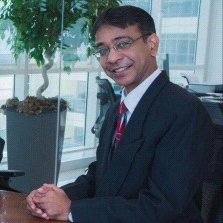 